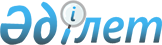 О некоторых вопросах Министерства просвещения Республики КазахстанПостановление Правительства Республики Казахстан от 13 июля 2023 года № 562.
      В соответствии с подпунктом 3) статьи 11 Закона Республики Казахстан "О государственном имуществе" Правительство Республики Казахстан ПОСТАНОВЛЯЕТ:
      1. Определить Комитет по обеспечению качества в сфере образования Министерства просвещения Республики Казахстан уполномоченным органом по руководству соответствующей отраслью (сферой) государственного управления в отношении республиканского государственного предприятия на праве хозяйственного ведения "Республиканский научно-практический центр экспертизы содержания образования".
      2. Комитету государственного имущества и приватизации Министерства финансов Республики Казахстан и Комитету по обеспечению качества в сфере образования Министерства просвещения Республики Казахстан в установленном законодательством порядке принять необходимые меры, вытекающие из настоящего постановления.
      3. Внести в постановление Правительства Республики Казахстан от 19 августа 2022 года № 581 "Некоторые вопросы Министерства просвещения Республики Казахстан" следующие изменения и дополнения:
      в Положении о Министерстве просвещения Республики Казахстан, утвержденном указанным постановлением:
      в пункте 15: 
      дополнить подпунктом 2-1) следующего содержания:
      "2-1) формирование и реализация единой государственной политики в области образования, осуществление межотраслевой координации, разработка и реализация международных программ в области дошкольного, среднего, технического и профессионального, послесреднего образования, дополнительного образования;";
      подпункт 11) изложить в следующей редакции:
      "11) проведение переговоров с иностранными партнерами и подписание в пределах своей компетенции международных договоров (соглашений) и программ в области дошкольного, среднего, технического и профессионального, послесреднего образования, установление правил организации международного сотрудничества, осуществляемого организациями образования, и координация этой работы;";
      дополнить подпунктом 13-1) следующего содержания:
      "13-1) согласование с уполномоченным органом в области здравоохранения перечня заболеваний, при наличии которых лицо не может принять ребенка на воспитание;";
      подпункты 15) и 16) изложить в следующей редакции:
      "15) обеспечение объективной информацией общество и государство о состоянии системы дошкольного, среднего, технического и профессионального, послесреднего образования, дополнительного образования и эффективности ее деятельности путем подготовки и опубликования ежегодного национального доклада о состоянии развития дошкольного, среднего, технического и профессионального, послесреднего образования, дополнительного образования;
      16) осуществление образовательного мониторинга и информационного обеспечения системы управления образованием, утверждение правил организации и функционирования объектов информатизации в области дошкольного, среднего, технического и профессионального, послесреднего образования, дополнительного образования;";
      подпункты 19) и 20) изложить в следующей редакции:
      "19) утверждение типовых правил деятельности организаций дошкольного, среднего, технического и профессионального, послесреднего образования, дополнительного образования соответствующих типов и видов;
      20) утверждение правил психолого-педагогического сопровождения в организациях дошкольного, среднего, технического и профессионального, послесреднего образования, дополнительного образования;";
      подпункт 23) изложить в следующей редакции:
      "23) определение сроков начала и завершения учебного года в организациях среднего, технического и профессионального, послесреднего образования, а также сроков проведения итоговой аттестации обучающихся в организациях среднего образования;";
      подпункт 26) изложить в следующей редакции:
      "26) осуществление руководства и координации проведения учебно-методической и научно-методической работы, утверждение правил организации и осуществления учебно-методической и научно-методической работы в организациях образования, за исключением организаций образования в области культуры, правил организации учебного процесса по кредитной технологии обучения, а также требований к организациям образования по предоставлению дистанционного обучения и правил организации учебного процесса по дистанционному обучению по образовательным программам начального, основного среднего, общего среднего, технического и профессионального, послесреднего образования и в форме онлайн-обучения по образовательным программам технического и профессионального, послесреднего образования;";
      дополнить подпунктом 26-1) следующего содержания:
      "26-1) утверждение правил организации учебного процесса в форме онлайн-обучения в организациях образования, реализующих общеобразовательные учебные программы технического и профессионального, послесреднего образования;";
      подпункт 37) изложить в следующей редакции:
      "37) разработка и утверждение правил обеспечения льготного проезда путем выплаты компенсаций для обучающихся на основе государственного образовательного заказа в организациях образования, реализующих образовательные программы технического и профессионального, послесреднего образования, в период зимних и летних каникул на междугородном железнодорожном и автомобильном транспорте;";
      дополнить подпунктом 40-1) следующего содержания:
      "40-1) утверждение правил распределения мест в общежитиях организаций технического и профессионального, послесреднего образования;";
      подпункты 62), 63) и 64) изложить в следующей редакции:
      "62) разработка и утверждение правил по формированию, использованию и сохранению фонда библиотек государственных организаций среднего, технического и профессионального, послесреднего образования;
      63) разработка и утверждение критериев оценки организаций среднего, технического и профессионального, послесреднего образования;
      64) разработка и утверждение критериев оценки знаний обучающихся среднего, технического и профессионального, послесреднего образования;";
      дополнить подпунктом 67-1) следующего содержания:
      "67-1) утверждение правил проведения ротации первых руководителей государственных организаций дошкольного, среднего, технического и профессионального, послесреднего образования, дополнительного образования;";
      подпункт 72) изложить в следующей редакции:
      "72) утверждение перечня типов и видов организаций дошкольного, среднего, технического и профессионального, послесреднего образования, в которых реализуется подушевое нормативное финансирование;";
      подпункт 76) изложить в следующей редакции:
      "76) разработка и утверждение правил признания результатов обучения, полученных через неформальное образование;";
      дополнить подпунктами 89-1), 89-2), 89-3), 89-4), 89-5), 89-6), 89-7), 89-8), 89-9), 89-10), 89-11), 89-12) и 89-13) следующего содержания:
      "89-1) утверждение правил назначения, возврата и размера единовременной денежной выплаты в связи с усыновлением ребенка-сироты и (или) ребенка, оставшегося без попечения родителей;
      89-2) утверждение правил осуществления выплаты и размера денежных средств, выделяемых на содержание ребенка (детей), переданного патронатным воспитателям;
      89-3) утверждение типового договора сдачи внаем (поднаем) жилища детей-сирот, детей, оставшихся без попечения родителей;
      89-4) утверждение правил сохранности жилища детей-сирот, детей, оставшихся без попечения родителей;
      89-5) утверждение правил определения минимального размера территорий детских деревень, с расположенными на ней жилыми помещениями квартирного типа, административными зданиями и сооружениями, предназначенными для проживания семей, а также приусадебным и подсобным (домашним) хозяйством;
      89-6) ежегодная разработка долгосрочных прогнозов средней стоимости обучения по типам организаций образования;
      89-7) утверждение типового соглашения о сотрудничестве в сфере государственной образовательной накопительной системы с организацией образования;
      89-8) утверждение типового договора об образовательном накопительном вкладе;
      89-9) разработка и утверждение совместно с уполномоченным органом в области науки и высшего образования типового договора образовательного накопительного страхования по согласованию с уполномоченным органом по регулированию, контролю и надзору финансового рынка и финансовых организаций;
      89-10) разработка и утверждение совместно с уполномоченным органом в области науки и высшего образования методики расчетов премии государства по образовательному накопительному вкладу;
      89-11) разработка и утверждение совместно с уполномоченным органом в области науки и высшего образования типового соглашения о сотрудничестве в сфере государственной образовательной накопительной системы между банком-участником и оператором, оператором и страховой организацией;
      89-12) утверждение правил присвоения звания "Лучший педагог";
      89-13) утверждение правил назначения и размера выплаты пособия опекунам или попечителям на содержание ребенка-сироты (детей-сирот) и ребенка (детей), оставшегося без попечения родителей;";
      дополнить подпунктом 103-1) следующего содержания:
      "103-1) осуществление координации деятельности государственных органов и организаций, осуществляющих функции по защите прав ребенка;";
      подпункт 106) изложить в следующей редакции:
      "106) разработка и утверждение правил разработки, апробации и внедрения образовательных программ, реализуемых в режиме эксперимента в организациях дошкольного, среднего, технического и профессионального, послесреднего образования;";
      подпункты 116), 117) и 118) изложить в следующей редакции:
      "116) утверждение видов документов о среднем, техническом и профессиональном, послесреднем образовании, формы документов о среднем, техническом и профессиональном, послесреднем образовании, государственного образца и правил их учета и выдачи, основных требований к содержанию документов об образовании собственного образца и правил их учета и выдачи, а также формы справки, выдаваемой лицам, не завершившим образование в организациях образования;
      117) разработка и утверждение правил организации питания обучающихся в государственных организациях среднего, технического и профессионального, послесреднего образования, внешкольных организациях дополнительного образования, а также приобретения товаров, связанных с обеспечением питания детей, воспитывающихся и обучающихся в государственных дошкольных организациях, организациях образования для детей-сирот и детей, оставшихся без попечения родителей;
      118) разработка и утверждение правил формирования перечня недобросовестных поставщиков (потенциальных поставщиков) услуг и (или) товаров по организации питания обучающихся в государственных организациях среднего, технического и профессионального, послесреднего образования, внешкольных организациях дополнительного образования, а также товаров, связанных с обеспечением питания детей, воспитывающихся и обучающихся в государственных дошкольных организациях, организациях образования для детей-сирот и детей, оставшихся без попечения родителей;";
      подпункт 158) изложить в следующей редакции:
      "158) по согласованию с уполномоченным органом соответствующей отрасли разработка и утверждение перечня предметов и веществ, запрещенных к вносу, ограниченных для использования в организациях дошкольного, среднего, технического и профессионального, послесреднего образования, дополнительного образования и на их территориях;";
      подпункт 179) изложить в следующей редакции:
      "179) утверждение правил признания документов о среднем, техническом и профессиональном, послесреднем образовании, которые признаются на территории Республики Казахстан;";
      подпункт 191) изложить в следующей редакции:
      "191) выдача юридическим лицам лицензии и (или) приложения к лицензии на занятие образовательной деятельностью на предоставление:
      начального образования;
      основного среднего образования;
      общего среднего образования;
      технического и профессионального образования по специальностям, для военных, специальных учебных заведений по группам специальностей и формам очного и онлайн-обучения;
      послесреднего образования по специальностям, для военных, специальных учебных заведений по группам специальностей и формам очного и онлайн-обучения;
      духовного образования;"; 
      подпункт 192) изложить в следующей редакции:
      "192) осуществление приема уведомлений о начале или прекращении осуществления деятельности по дошкольному воспитанию и обучению, дополнительному образованию для детей;";
      подпункт 200) изложить в следующей редакции:
      "200) осуществление государственного контроля за исполнением законодательства Республики Казахстан и нормативных правовых актов в области дошкольного, среднего, технического и профессионального, послесреднего образования, дополнительного образования, государственных общеобязательных стандартов образования в организациях независимо от формы собственности и ведомственной подчиненности, а также бюджетной и финансовой дисциплины в подведомственных организациях в соответствии с законодательством Республики Казахстан;";
      подпункт 203) изложить в следующей редакции:
      "203) осуществление процедуры апостилирования официальных документов, исходящих из организаций среднего, технического и профессионального, послесреднего образования;";
      дополнить подпунктом 204-1) следующего содержания:
      "204-1) утверждение правил проведения мониторинга по итогам приема в организации среднего, технического и профессионального, послесреднего образования;";
      подпункт 207) изложить в следующей редакции:
      "207) координация и контроль за деятельностью областных, городов Астаны, Алматы и Шымкента управлений образования по вопросам усыновления (удочерения), опеки, попечительства, патроната, приемной и гостевой семьи;";
      подпункт 228) изложить в следующей редакции:
      "228) разработка и утверждение форм документов строгой отчетности, используемых организациями среднего, технического и профессионального, послесреднего образования в образовательной деятельности;";
      подпункт 235-12) изложить в следующей редакции:
      "235-12) организация мероприятий, направленных на укрепление толерантных межэтнических отношений среди учащихся, формирование у них инклюзивного и интеркультурного взаимодействия;";
      дополнить подпунктами 235-13), 235-14), 235-15), 235-16), 235-17), 235-18), 235-19), 235-20), 235-21), 235-22), 235-23), 235-24), 235-25), 235-26), 235-27), 235-28) и 235-29) следующего содержания:
      "235-13) утверждение правил награждения детей и молодежи в возрасте от четырнадцати до тридцати пяти лет знаком отличия за проявленный патриотизм и активную гражданскую позицию;
      235-14) определение организации (администратора), осуществляющей мероприятия по награждению знаком отличия за проявленный патриотизм и активную гражданскую позицию детей и молодежи в возрасте от четырнадцати до тридцати пяти лет;
      235-15) утверждение типовых штатов работников государственных организаций образования;
      235-16) утверждение размеров квоты приема при поступлении на учебу в организации образования, реализующие образовательные программы технического, профессионального и послесреднего образования;
      235-17) утверждение государственного образовательного заказа на подготовку кадров с техническим и профессиональным, послесредним образованием в организациях образования, финансируемых из республиканского бюджета (за исключением организаций образования, осуществляющих подготовку специалистов для Вооруженных Сил, других войск и воинских формирований, а также специальных государственных органов), с учетом потребностей рынка труда;
      235-18) утверждение правил присуждения и размеров гранта "Өркен";
      235-19) утверждение правил признания аккредитационных органов, в том числе зарубежных, формирование и утверждение реестра признанных аккредитационных органов, аккредитованных организаций образования и образовательных программ, а также оснований их включения в него, приостановления и исключения из него;
      235-20) утверждение структуры и правил разработки программы развития организации дошкольного, среднего, технического и профессионального, послесреднего образования;
      235-21) разработка и утверждение порядка распределения, расходования, мониторинга и отчетности средств Фонда поддержки инфраструктуры образования;
      235-22) разработка и утверждение критериев оценки наличия жестокого обращения, приведшего к социальной дезадаптации и социальной депривации, совместно с Министерством внутренних дел Республики Казахстан и уполномоченными органами в сфере социальной защиты и здравоохранения;
      235-23) согласование с уполномоченными органами соответствующей отрасли стандарта оказания специальных социальных услуг в области здравоохранения;
      235-24) разработка программы аттестации социальных работников в соответствии с профессиональным стандартом;
      235-25) разработка и утверждение минимальных технических требований по техническому оснащению при проведении тестирования;
      235-26) создание межведомственной комиссии по делам несовершеннолетних и защите их прав и утверждение положения о ее деятельности;
      235-27) согласование правил оценки и определения потребности в специальных социальных услугах;
      235-28) согласование правил аттестации социальных работников;
      235-29) согласование стандарта оказания специальных социальных услуг;";
      в перечне организаций, находящихся в ведении Министерства:
      пункт 12 исключить;
      в перечне территориальных органов, находящихся в ведении Комитета по обеспечению качества в сфере образования Министерства:
      пункт 15 изложить в следующей редакции:
      "15. Департамент по обеспечению качества в сфере образования города Астаны.";
      дополнить разделом следующего содержания:
      "Перечень организаций, находящихся в ведении Комитета по обеспечению качества в сфере образования Министерства просвещения Республики Казахстан
      Республиканское государственное предприятие на праве хозяйственного ведения "Республиканский научно-практический центр экспертизы содержания образования.".
      4. Настоящее постановление вводится в действие со дня его подписания.
					© 2012. РГП на ПХВ «Институт законодательства и правовой информации Республики Казахстан» Министерства юстиции Республики Казахстан
				
      Премьер-МинистрРеспублики Казахстан 

А. Смаилов
